InleidingVoor de opdracht van tekenen 4.1 en 4.2 is er in overleg gekozen om een aantal lessen van team talento uit te gaan werken. Deze lessen zijn onvolledig en niet cmk-proof. In dit verslag zal worden uitgelegd wat dit inhoudt en op welke manier dit verbeterd zou moeten worden. Ook zullen er een aantal lessen worden uitgewerkt zodat ze wel cmk-proof zijn en ook geschikt zijn voor de kleuters.Hoofdstuk 1In dit hoofdstuk zal besproken worden wat team talento is en op welke manier de lessen op deze site worden vormgegeven. Ook zal er kritisch worden gekeken naar de opzet van deze lessen en de eventuele verbeteringen die kunnen worden aangebracht.Teamtalento.School is een plek waar de kinderen leren lezen en schrijven en waar vakken als taal, rekenen, aardrijkskunde en geschiedenis worden gegeven. Maar school is ook meer dan dat. School moet ook een plek zijn waar kinderen hun creativiteit en talenten kunnen ontwikkelen en kunnen uiten. Hiervoor zijn vakken als tekenen, handvaardigheid, muziek en dans en drama. De leerkracht heeft de taak om voor deze vakken een opdracht of een activiteit te bedenken. Dit kan via een methode of door zelf een les te bedenken. Als leerkracht heb je hier echter niet altijd het talent of de motivatie voor. Team Talento is een website waarop verschillende workshops zijn geplaatst die zijn gemaakt door een team van creatieve experts. Deze workshops kunnen worden ingezet tijdens de expressieve vakken. Deze workshops zijn allemaal digitaal en kunnen klassikaal worden ingezet, maar ook individueel. Elke workshop bevat een video waarop precies uitgelegd wordt wat er gedaan wordt, op welke manier en wat het eindresultaat wordt. Voor een leerkracht lijkt het dus ideaal om dit in te zetten in de klas. “Lijkt”, want is het wel zo ideaal om dit in te zetten in de klas. Voor een leerkracht lijkt het inderdaad vrij ideaal, omdat er weinig voorbereiding aan vooraf gaat. De leerkracht moet zorgen dat er materialen klaarliggen, dat de video klaar staat en dat de leerlingen aan het werk gaan. Verder zal de leerkracht gedurende de les eventueel wat begeleiden. Meestal is zelfs dit niet nodig, omdat de video voor zich spreekt. Maar hoe zit het met de leerlingen? De leerlingen kijken naar een video en maken vervolgens precies wat er van hen gevraagd wordt en uiteindelijk zal iedereen aan het einde van de les bijna een identiek product hebben ontwikkeld waardoor de lessen bijna geheel productgericht zijn. Er wordt dus erg weinig gevraagd van de creativiteit van de leerlingen en de motivatie zal hier ook zeker onder lijden. CMK Hengelo pleit er juist voor dat kinderen plezier hebben in cultuureducatie, dat ze de kans hebben om hun creativiteit te uiten en dat ze de kans hebben om hun talenten en hun creativiteit te ontdekken en ontwikkelen. CMK Hengelo geef aan dat de lessen/workshops van Team Talento niet cmk-proof zijn. Cmk-proof houdt in dat de lessen een procesgerichte benadering hebben, dat er reflectiemomenten in de les zitten en dat er samenhang is met andere vakken.Procesgericht onderwijsIn de paragraaf hierboven wordt gesproken over productgericht en procesgericht onderwijs, mar wat houdt dit nu in. Het procesgerichte onderwijs is gebaseerd op de constructivistische leertheorie van Vygotsky. Hierin wisselen doen, kijken en samen reflecteren elkaar af. Het leerproces wordt gezien als een actief proces van kennisverwerving. Hierbij is misschien wel het belangrijkste principe dat leren een proces is van kennis construeren. De leerkracht bouwt voort op de aanwezige kennis bij de leerling .  Procesgericht onderwijs is de tegenhanger van productgericht onderwijs. In het productgerichte onderwijs staat de leerstof centraal. De leerkracht bepaalt wat er gedaan en gemaakt wordt en het uiteindelijke resultaat is vaak hetzelfde. Er is binnen het productgerichte onderwijs ook in grote mate sprake van standaardisatie waarbij het voor een leerkracht hinderlijk is als er onderlinge verschillen zijn tussen de leerlingen . Het procesgerichte onderwijs richt zich juist op de noden van de leerlingen. Kotte  omschrijft het procesgericht werken als volg: “De wereld wordt intensief waargenomen, verbeeld, onderzocht en beleefd. Gevoelens, ervaringen en ontdekkingen die daarbij worden opgedaan worden op eigen wijze omgezet in een product, in kennis of in een kunstzinnige uiting”. De nadruk wordt hierbij dus vooral gericht op het proces naar het uiteindelijke product, kennis of kunstzinnige uiting toe. Om tot dit product of kunstzinnige uiting te komen wordt er binnen de expressieve vakken beroep gedaan op het creatieve proces. Ten grondslag aan alle creatieve activiteiten ligt het vermogen om nieuwe mogelijkheden te genereren of op het spoor te komen. Dit wordt ook wel divergentie genoemd. Een probleemstelling is de start van het proces. Vervolgens wordt er vanuit verschillende invalshoeken naar dit probleem gekeken. Ten gevolge hiervan worden er allerlei ideeën, vrije associaties en mogelijke oplossingen opgeworpen. Tijdens het beeldend vormgeven wordt deze ideeënproductie rondom de productcomponenten, betekenis, vorm en materie, gevoed. De fase waarin het generen van mogelijkheden centraal staat wordt de divergentiefase genoemd. Alle opgeworpen ideeën worden bekeken en afgewogen en worden geselecteerd op bruikbaarheid. Na de divergentiefase volgt de convergentiefase. In deze fase worden alle mogelijkheden gereduceerd tot een aantal bruikbare keuzes en beloftevolle ontwerpen, er worden beslissingen genomen. De keuzes, beslissingen en ontwerpen vormen vervolgens weer de basis van een nieuwe periode van divergeren. Dit maakt het proces iteratief. Dit gaat door tot er een diamant is geslepen uit het ruwe materiaal. In Figuur 1 wordt weergegeven hoe het iteratief proces van divergentie en convergentie er uit ziet.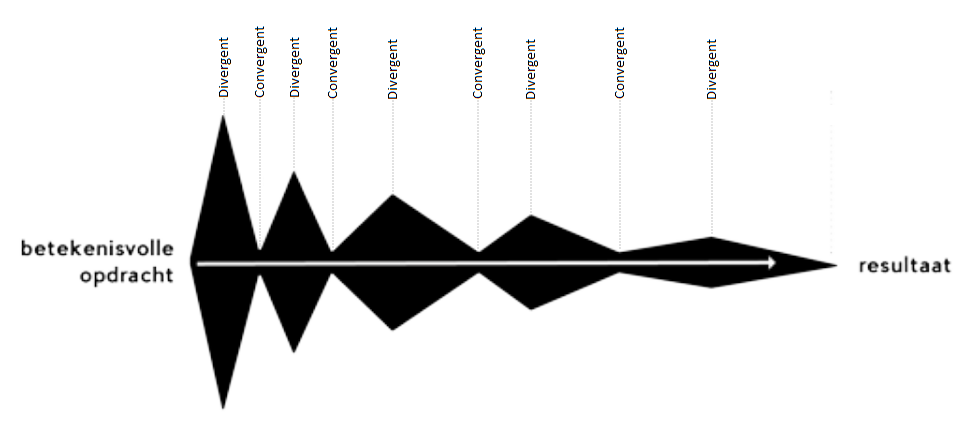 Het gebruik maken van procesgericht werken heeft als gevolg dat leerlingen worden uitgedaagd om gebruik te maken van hun creativiteit. Er wordt van de leerlingen verwacht dat ze op zoek gaan naar allerlei mogelijke oplossingen en ideeën en dat zij door middel van divergeren en convergeren komen tot een gewenst resultaat. Dit in tegenstelling tot het productgericht werken waarbij er geen beroep wordt gedaan op de creativiteit, maar waarbij het simpelweg draait om het reproduceren van een voorbeeld.1.3 Procesgericht onderwijs binnen handvaardigheid en tekenenBeeldend vormgeven kan als volgt worden gedefinieerd: “Betekenis verlenen aan een materie door de vorm aan te passen”. Dat gebeurt in een creatief proces van beschouwing (kijken/vergelijken), onderzoek (experimenteren/overwegen) en werkwijze (handelen/verwerken). Reflectie stuurt die activiteiten aan en zorgt voor persoonlijke afstemming . Bovenstaand citaat sluit goed aan op het hierboven beschreven creatieve proces. Beeldend vormgeven is een creatieve activiteit waarbij het creatieve proces centraal staat. Hierboven werd beschreven dat tijdens de divergentiefase van het creatieve proces er allerlei ideeën en mogelijkheden worden gegenereerd. Binnen het handvaardigheidsonderwijs, ook wel beeldende vorming genoemd, wordt deze ideeënproductie vormgegeven rondom de drie productcomponenten betekenis, vorm en materie. Het procesgericht werken binnen handvaardigheid wordt vormgegeven door het cirkelmodel toe te passen bij het ontwerpen van lessen. In het cirkelmodel voor beeldend vormgeven in figuur 2 is te zien hoe de productcomponenten en de procescomponenten schematisch worden weergegeven.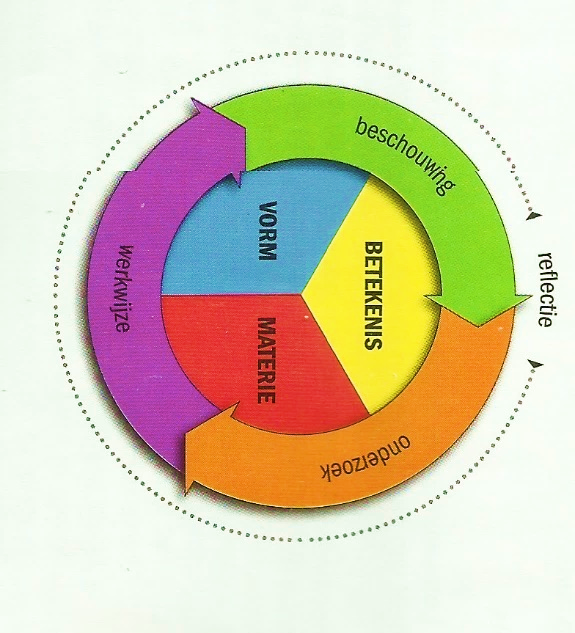 In de binnenste cirkel van figuur 2 zijn de productcomponenten weergegeven. Deze productcomponenten vormen samen het product. Betekenis: Hiermee wordt datgene bedoeld wat er qua betekenis aan een beeld wordt gegeven door de maker, maar ook de betekenis die er door de beschouwer aan wordt gegeven. Deze betekenissen hoeven niet altijd overeen te komen.Vorm: Onder vorm wordt de verzameling van beeldaspecten verstaan die het beeld bepalen. De zeggingskracht van een beeld wordt bepaald door de vorm, compositie, textuur, ruimte en kleur.Materie: Met materie wordt de verzameling van materialen bedoeld waarmee of waarvan een beeld is gemaakt In de buitenste cirkel van figuur 2 zijn de procescomponenten weergegeven. Deze procescomponenten hebben betrekking op de manier waarop het uiteindelijke product van een beeldende opdracht tot stand komt.Beschouwing: Beschouwen is het verkrijgen en onderzoeken van visuele informatie. Dit is een proces van interpreteren, ervaren en analyseren. Beschouwing kan plaatsvinden bij het werk van anderen, maar ook bij eigen werk.Onderzoek: Tijdens het onderzoeken wordt er door de leerling onderzocht welke variaties in vorm er zijn, welke mogelijkheden er zijn met het materiaal en het effect daarvan op de zeggingskracht van het beeld.Werkwijze: Hiermee wordt het werken met materialen en gereedschappen aangeduid. Bij deze component komen de verschillende vaardigheden die vragen om motorische beheersing zoals schuren, naaien, prikken en knippen aan de orde.Het reflecteren is een geheel overkoepelend kernconcept dat gedurende het hele proces van beeldend vormgeven terugkomt. Door tijdens en na het proces steeds opnieuw afstand te nemen en reflecterende vragen te stellen zoekt wordt er gezocht naar de optimale uitdrukking van betekenis . Hierboven wordt beschreven dat een leerkracht samenhang moet creëren tussen het product en het proces. Ondanks dat bij procesgericht onderwijs het proces centraal staat is volgens van Onna en Jacobse (2013) het product niet minder belangrijk. Voor kinderen is een geslaagd product zeer belangrijk. Zij zien dit als een beloning van hun inspanningen. Omgekeerd wordt een slecht product door een kind ervaren als een mislukking. De uitdrukking ‘het gaat om het proces en niet om het product’ is dus maar een halve waarheid. Kotte (2017) geeft dan ook aan dat er niet alleen procesgerichte lessen nodig zijn, maar ook productgerichte lessen. De vergaarde kennis van technieken en materialen die wordt opgedaan tijdens deze productgerichte lessen kan worden toegepast in de procesgerichte lessen. Maar zelfs bij een productgerichte les dient er aandacht besteed te worden aan het proces al dan niet in mindere mate.Om de leerkrachten een handvat te bieden bij het ontwerpen van de lessen heeft Kotte (2017) een vereenvoudigde versie samengesteld van de omschrijving van de procesfase zoals deze worden weergegeven door het SLO. De invulling van de lesfases is gebaseerd op het cirkelmodel zoals hierboven genoemd.Team Talento CMK-proofZoals eerder aangegeven zijn de lessen van Team Talento niet cmk-proof. Om ervoor te zorgen dat dit wel het geval is zal er gezorgd moeten worden dat de lessen een procesgerichte benadering krijgen, dat er reflectie momenten in de les worden ingepast en dat er samenhang wordt gecreëerd met andere vakken. Als eerste is ervoor gekozen voor de workshop: “3d schilderij maken” In deze les wordt er met behulp van verschillende materialen een 3d schilderij gemaakt. In de video wordt een bloem gemaakt waarbij er precies verteld wordt wat er nodig is, en hoe deze bloem gemaakt wordt. Dit zal in de klas tot gevolg hebben dat alle leerlingen precies deze bloem zullen gaan namaken. Om meer creativiteit in deze les te krijgen zal er niet productgericht, maar procesgericht gewerkt moeten worden. De focus ligt hierbij dan niet op het product, maar op de weg naar het product toe. Voor deze les is er gekozen om deze les te koppelen aan een thema. Voor de kinderen van groep 1/2 is het thema Wassily Kandinsky een geschikt onderwerp. Voor dit onderwerp zal er een les tekenen, en handvaardigheid worden uitgewerkt. Binnen deze lessen zal de procesgerichte didactiek worden verwerkt, er zullen reflectie momenten worden ingevoegd en ook zal er samenhang met ander vakken worden gecreëerd. Bij de tekenles zullen de vakken muziek, taal en sociaal-emotionele ontwikkeling worden ingevoegd, en bij de handvaardigheidsles zullen de vakken rekenen en taal worden ingevoegd. Deze lessen zijn bijgevoegd in Bijlage 1Hoofdstuk 2. In dit hoofdstuk zal mijn eigen ervaring met het werken van team talento beschreven worden. Ook zal er in dit hoofdstuk een stuk geschreven worden waarin een advies wordt geschreven aan het cmk in Hengelo2.1 Eigen ervaringen met team talentoTeam talento heeft een grote verscheidenheid aan lessen, activiteiten, spellen en workshops online staan. In de afgelopen jaren heb ik regelmatig mogen werken met team talento in de groepen 1/2, 3 en 5. De website van team talento is erg gebruiksvriendelijk. Het is heel eenvoudig om bij de verschillende vakken een activiteit/les te kiezen en deze uit te voeren in de klas. Dit geldt niet alleen voor de leerkracht, maar de website is ook heel toegankelijk voor kinderen. Voor verschillende vakken zijn er activiteiten die de leerlingen goed zelf kunnen uitvoeren zoals bijvoorbeeld muziek, dansen en tekenen. Hierbij moet wel vermeld worden dat dit eigenlijk pas geschikt is voor kinderen vanaf groep 4. Ook is er de mogelijkheid voor leerkrachten om taken klaar te zetten voor kinderen. Dit valt echter binnen een abonnement waar ik op dit moment geen toegang meer tot heb. In de middenbouw heb ik verscheidene opdrachten en activiteiten uitgeprobeerd met de kinderen met betrekking tot handvaardigheid en tekenen. De meeste kinderen vonden dit erg leuk om te doen al verschilde dit wel per les. Zo heb ik de lessenserie wilde dieren gegeven in deze groep. Voor de leerkracht vraagt dit weinig voorbereidingstijd, omdat er een duidelijke handleiding aanwezig is waarop precies wordt uitgelegd hoe de les gegeven dient te worden. Het was voor de kinderen erg leuk om op deze manier zelf bezig te gaan om een wild dier te tekenen. Ik heb met de kinderen een korte introductie gedaan voor het thema dieren en vervolgens hebben we 2 lessen in de week behandeld. De kinderen kregen de video te zien en vervolgens kregen ze het werkblad. Aan de hand van dit werkblad gingen de kinderen aan de slag. De meeste kinderen gingen enthousiast aan het werk, maar aan het einde van de les bleek toch dat er veelal dezelfde uitwerkingen van het desbetreffende dier naar voren kwam. Door het gebruik van het werkblad had iedereen hetzelfde voorbeeld, waardoor er dus ook veelal hetzelfde product ontstaat. Dit is naar mijn mening een beetje waar team talento de plank misslaat als het gaat om de lessen/workshops van tekenen en handvaardigheid. Deze lessen zijn heel erg gericht op het maken van een product. Dit zorgt ervoor dat de leerlingen vooral bezig zijn met het maken van een product dat zo veel mogelijk op het voorbeeld lijkt. Hierdoor wordt er weinig gevraagd van de eigen creativiteit van de leerlingen en het creatieve proces verschuift naar de achtergrond en maakt plaats voor een soort van reproductie proces. Het is helemaal niet verkeerd om kinderen een keer een productgerichte opdracht mee te geven, maar het zou mooi zijn als team talento meer aandacht zou besteden aan het creatieve proces waarbij de kinderen meer vrijheid krijgen om in dit geval zelfstandig een dier te tekenen naar eigen inzicht. Hier kunnen alsnog enkele kaders aan gesteld worden afhankelijk van de doelgroep zoals: “het dier moet een bestaand dier zijn”, “Het dier moet in de goede verhoudingen worden getekend”, “zorg dat het dier een bek, neus, ogen en oren heeft” enz.Ook in de kleutergroep heb ik gewerkt met team talento. Wat wel meteen opvalt is dat er voor de kleuters veel minder beschikbaar materiaal aanwezig is. Voor de kleuters zijn er een aantal spelen en muziek-, dans- en bewegingslessen beschikbaar. Deze lessen zijn uitstekend te gebruiken bij de kleuters en zijn ook uitermate geschikt als energizer. Deze activiteiten kunnen ingezet worden zonder voorbereiding en kunnen door alle kinderen meegedaan worden. Doordat er bij de workshops handvaardigheid en tekenen zo productgericht gewerkt wordt is het lastig om deze lessen ook bij de kleuters te geven. Als er meer uitgegaan wordt van het proces dan zijn deze lessen ook gemakkelijker te realiseren voor kleuters.Samenvattend biedt team talento een mooie verscheidenheid aan activiteiten voor vrijwel elke leeftijdsgroep. Echter zijn vrijwel alle lessen gericht op het product waardoor het proces voor een groot deel naar de achtergrond verdwijnt. Hier ligt voor team talento de uitdaging om ervoor te zorgen dat er meer procesgerichte lessen worden samengesteld, waarbij het product een belangrijke bijzaak is. 2.2 Advies Binnen het hedendaagse basisonderwijs is het vak handvaardigheid steeds meer naar de achtergrond geschoven en de tijd die daaraan besteed werd, wordt nu voornamelijk opgevuld met taal en rekenen. Bovendien zijn de handvaardigheidslessen die gegeven worden vaak productgericht wat inhoudt dat er een voorbeeld nagemaakt wordt en hierbij is het uiteindelijke resultaat het belangrijkst. Er is geen aandacht voor het proces dat leidt naar dit resultaat en daarmee dus ook niet naar de doelen die centraal zouden moeten staan bij het vak handvaardigheid. Hierbij staat immers de artistieke expressie en de ontwikkeling van de eigen creativiteit centraal. Creativiteit is de vaardigheid om iets nieuws te bedenken en/of maken. Een leerling bedenkt, onderzoekt en creëert. Hij denkt en hij doet. Ook reflecteert hij/zij om de betekenisgeving voor leerling en leerkracht duidelijk te krijgen. Hiermee wordt duidelijk dat creativiteit een proces is . Als creativiteit dus een proces is dan is dus de vraag waarom tegenwoordig alle lessen productgericht zijn waardoor het proces onbelangrijk wordt geacht? Om hier verandering in te brengen zal het roer radicaal omgegooid moeten worden. Uit de theorie blijkt dat het maken van een product voor kinderen belangrijk is, maar wel ondergeschikt is aan het proces Kotte . Om ervoor te zorgen dat er lessen worden ontworpen die CMK-proof zijn, zal er aan de volgende eisen moeten worden voldaan.Er wordt gebruik gemaakt van procesgerichte didactiek. Tijdens de lessen worden de verschillende lesfases van het model vereenvoudigde lesfases doorlopen (Kotte, 2017).De lessen is inhoudelijk gebaseerd op de beeldaspecten en de technieken uit de kerndoelen 54,55 en 56 en de hierbij behorende tussendoelen (SLO, 2021).Er zijn reflectiemomenten gepland zowel tijdens het proces als na afloop van het proces (Onna & Jacobse, 2013).De les bevat productgerichte componenten en procesgerichte componenten .Er worden verschillende vakken geïntegreerd in de lessen waardoor er vakoverstijgend wordt gewerkt.Bij het ontwerpen van de lessen kan het model vereenvoudigde lesfases  ,dat in hoofdstuk 1 beschreven staat, gebruikt worden. In eerste instantie zal het veel vragen van de leerkracht om de lessen te ontwerpen, maar uiteindelijk zal het veel meer opleveren. Het werken met de procesgerichte didactiek vraagt om een koersverandering in het denken van de leerkrachten, maar ook in het denken van de leerlingen. Uit eigen ervaring heb ik gemerkt dat kinderen zo gewend zijn aan het productgericht werken, dat zij in eerste instantie veelal nog niet in staat zijn om procesgericht te werken. Veel kinderen zullen gaan vastlopen op het feit dat er geen voorbeeld voor handen is waar zij zich aan vast kunnen klampen. Er wordt op dat moment veel en misschien aan het begin wel te veel gevraagd van de creativiteit van de leerlingen. Dit zal in eerste instantie zorgen voor kinderen die vastlopen in hun proces, maar later zal dit leiden tot een gigantische groei in de creatieve ontwikkeling. Het advies zal daarom ook zijn om de omslag van productgericht werken naar procesgericht werken zo snel mogelijk te maken waarbij er tijd en ruimte moet zijn om te leren. Dit geldt voor zowel leerkracht als leerling. Wat betreft team talent zou er hierin ook een reuzenstap gemaakt kunnen worden. De bestaande lessen zouden aangepast kunnen worden door gebruik te maken van het model vereenvoudigde lesfasen van Kotten . Hiermee kunnen de lessen in beeldenvorming ook worden uitgebreid voor de onderbouwgroepen. Bijlage 1Inleiding: De leerkracht vertelt de kinderen dat er gewerkt gaat worden met het thema Wassily Kandinsky en vertelt ook wat het doel van deze les is. Er wordt met de kinderen een kort kringgesprek gevoerd over schilderen en schilderijen. Hierbij worden er vragen gesteld als:Wie schildert er wel eens en wie vindt dit leuk?Wat zijn schilderijen en waar kan je die vinden?Hoe worden schilderijen gemaakt en waarom?Hierbij worden begrippen als schilderij, museum, schilderen, penseel, kwasten, palet en lijst behandeld. Oriëntatie: Er wordt met de kinderen besproken dat Wassily Kandinsky veel schilderde vanuit muziek en de emotie die hij hierbij voelde. In de kring wordt er besproken wat emoties zijn en welke emoties de kinderen kennen. Vervolgens worden er met de kinderen enkele schilderijen bekeken. De kinderen vertellen wat ze zien op de schilderijen en beredeneren welke emotie de schilder had tijdens het schilderen en welke emotie(s) de kinderen herkennen in de schilderijen.Onderzoeken: De kinderen gaan oefenen met tekenen met wasco. De kinderen krijgen tekenpapier en krijgen verschillende muziekstukken te horen. Hierbij tekenen de kinderen met wasco wat zij vinden/voelen wat er bij de muziek past. Dit kan van alles zijn en de kinderen mogen hierbij zelf bepalen wat ze tekenen. Ook gaan de kinderen in deze fase een besluit nemen over de kleuren die de kinderen gaan gebruiken voor het maken van het product. Deze kleuren baseren de kinderen op hun gevoelens.Uitvoeren:De kinderen gaan tijdens de uitvoer een eigen variant maken van het schilderij “de concentrische cirkels” van Kandinsky. De kinderen krijgen een A4 papier en gaan met wasco een eigen schilderij maken. De kleuren en het aantal cirkels bepalen de kinderen zelf. Evalueren: Het evalueren vindt plaats gedurende de hele les. Terwijl de kinderen aan het werk zijn wordt er gereflecteerd op het toepassen van de technieken, de koppeling van de emoties aan de kleuren en het gebruik hiervan en het eigen handelen van de leerling. Na afloop van de les wordt er klassikaal gereflecteerd met de kinderen. Vragen die hierbij gesteld kunnen worden zijn:Waarom heb je voor deze specifieke kleuren gekozen?Welke emoties passen er bij jouw tekening?Ging alles zoals je wou of heb je ook om hulp moeten vragen? Zo ja hoe ging dit?Wat vond je lastig en waarom? Hoe heb je dit opgelost of hoe kan je dit oplossen?Bijlage 2Inleiding: De leerkracht vertelt de kinderen dat er vandaag een 3d schilderij gemaakt gaat worden rondom het thema Kandinsky. Als inleiding kunnen hierbij beelden gebruikt worden van de workshop 3d schilderij https://teamtalento.nl/workshops/knutselen Zodat de kinderen zien wat een 3d schilderij is. Oriëntatie: Er wordt met de kinderen klassikaal teruggeblikt op de vorige les en er wordt voorkennis opgehaald over Wassily Kandinsky. Wat weten de kinderen nog over hem vanuit de vorige les. Daarna wordt er met de kinderen gekeken naar de schilderijen  “on White II”, “Zwart en Violet” en “Blauw” van Kandinsky. De kinderen benoemen wat zij zien in het schilderij. Ook benoemen zij de vormen en kleuren die zij zien in de schilderijen. Onderzoeken: Er wordt met de kinderen geoefend met het maken van een muizentrapje. De muizentrapjes kunnen de kinderen gebruiken om een vorm naar voren te laten komen. Ook laat de leerkracht zien dat door meerdere vormen op elkaar te plakken een vorm ook naar voren kan komen waardoor er diepte ontstaat in het schilderij. De kinderen kunnen tijdens deze fase ook alvast hun eigen vormen knippen.Uitvoeren:De kinderen gaan hier hun eigen 3d-schilderij maken. De kinderen plakken verschillende vormen in verschillende kleuren op een A4 papier. Hierbij kunnen de voorgeknipte vormen worden gebruikt, maar de kinderen worden gemotiveerd om zelf vormen te knippen. Dit kunnen bestaande vormen zijn, maar de kinderen mogen ook hun eigen vormen bedenken. De kinderen kunnen de muizentrapjes of de voorgeknipte vormen van karton als ondergrond gebruiken om het 3d effect te creëren. De leerlingen krijgen de vrijheid om zelf de vormen, kleuren en 3d effecten te bepalen.  Evalueren: Het evalueren vindt plaats gedurende de hele les. Terwijl de kinderen aan het werk zijn wordt er gereflecteerd op het toepassen van de technieken, het gebruiken en maken van de verschillende vormen, en het eigen handelen van de leerling. Na afloop van de les wordt er klassikaal gereflecteerd met de kinderen. Vragen die hierbij gesteld kunnen worden zijn:Waarom heb je voor deze specifieke kleuren/vormen gekozen?Ging alles zoals je wou of heb je ook om hulp moeten vragen? Zo ja hoe ging dit?Wat vond je lastig en waarom? Hoe heb je dit opgelost of hoe kan je dit oplossen?Betekenisvolle opdracht / probleemstelling	Betekenisvolle opdracht / probleemstelling	OriënterenVerwonderen, nieuwsgierig zijn.Waarnemen: kijken, luisteren, voelen, ruiken; innerlijke of uiterlijke wereld; kunst of de werkelijkheid. Verbeelden: bedenken, verzinnen, wat zou het kunnen zijn of betekenen.Voorkennis activeren, wat weten de kinderen al? Inventariseren, samenvatten, BIG PICTURE creëren.Reflecteren op het proces en tussen resultaten.(Alles met betrekking tot de probleemstelling)OnderzoekenBrainstormen, schetsen, experimenteren, loslaten, improviseren, uitproberen, oefenen, proefjes etc. Technieken en vaardigheden aanleren en oefenen. Dit mag leerkracht gestuurd uitgelegd worden, om daarna de eigen mogelijkheden verder te onderzoeken. Keuzes maken!! Plan van aanpak maken.Reflecteren op het proces en tussen resultaten.(Alles met betrekking tot de probleemstelling)UitvoerenUitvoeren van het plan.(Geoefende) vaardigheden en technieken toepassen.Blijven reflecteren op het proces en de tussenresultaten.Eventueel plan loslaten en opnieuw onderzoeken/ het plan aanpassen.Herhalen, oefenen, inslijten bij muziek, spel en beweging.Delen van de (tussen)resultaten.(Alles met betrekking tot de probleemstelling)EvaluerenReflecteren op de diverse producten in relatie tot de probleemstelling.Ruimte voor persoonlijke verhalen, interpretaties en oplossingen.Reflecteren op de processen in relatie tot de probleemstelling.Ruimte voor persoonlijke ervaringen met betrekking tot oriënteren, onderzoeken en uitvoeren.Wat heb ik ervan geleerd? Wat zou ik de volgende keer anders doen? Wat is de waarde van het proces?